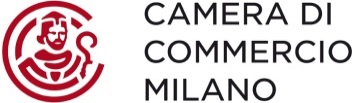 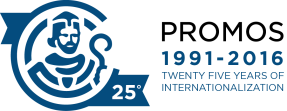 Relazioni con i media tel. 02/8515.5224-5298, 335.6413321 - 3355827232. Comunicati su www.mi.camcom.itIn italiano e inglese, un’iniziativa Camera di commercio di Milano-PromosCultura e tempo libero: l’export  italiano nel mondo vale 3 miliardi all’annoMa dove va? Ecco la mappaLibri i più esportati, valgono un miliardoPrimi Francia e USA (+ 32%), Germania, Svizzera, UKCina prima per video, UK per editoria musicale, Israele seconda per fotografiaIn crescita Hong Kong, Cina, Spagna, Polonia e GiapponePrimi esportatori: Milano 1°, Forlì-Cesena 2° e Treviso 3°La Lombardia con 715 milioni di euro rappresenta oltre un quarto del totale italianoOltre a Milano si distinguono Bergamo 4° in Italia e Monza e Brianza 1° per fotografia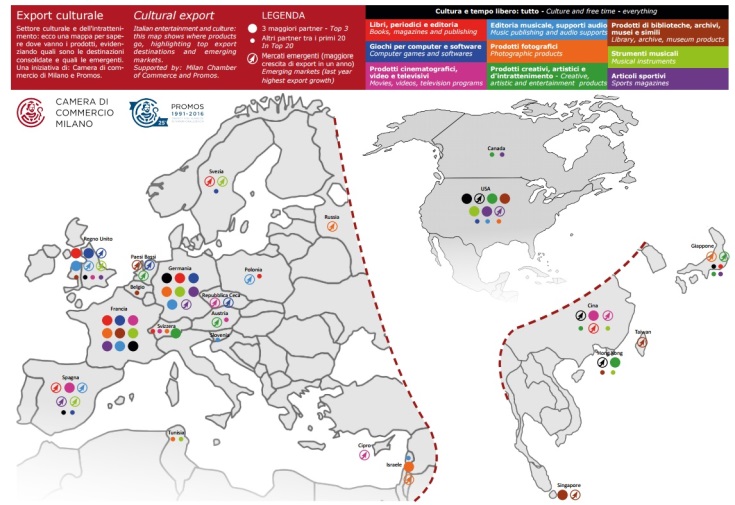 Milano, 17 gennaio 2017. Dai libri ai prodotti delle attività cinematografiche, dalla fotografia all’intrattenimento, dagli strumenti musicali agli articoli sportivi: l’export di cultura e tempo libero “made in Italy” nel mondo vale quasi 3 miliardi di euro all’anno. Ma per sapere dove va e da dove parte l’export, quali sono i maggiori mercati di sbocco e i prodotti più apprezzati arriva la mappa: “Cultura e tempo libero: i prodotti italiani nel mondo”, realizzata dalla Camera di commercio di Milano in collaborazione con Promos, la sua azienda speciale per le Attività Internazionali. La mappa, disponibile in italiano e inglese, è scaricabile dal sito Promos al link: http://www.promos-milano.it/Informazione/Note-Settoriali/.Cultura e tempo libero, prodotti italiani nel mondo: Francia, Stati Uniti, Germania, Svizzera e Regno Unito  concentrano oltre il 60% dell’export. In crescita in particolare Stati Uniti con 391 milioni di euro circa, +31,8%, Spagna 6° con 126 milioni, +13%, Cina (11°) e Hong Kong (12°), rispettivamente +20,5% e +38,9%. Tra le prime 15 destinazioni anche Giappone, 9° (+3,6%) e Polonia 10° (+9,2%). Oltre alla Francia, prima per prodotti editoriali, software, fotografia e articoli sportivi, si distinguono: Stati Uniti per prodotti delle attività creative e di intrattenimento, delle biblioteche, degli archivi e per strumenti musicali, Cina per attività cinematografiche, video e televisive, Regno Unito per editoria musicale, Israele seconda per fotografia. Emerge da elaborazioni della Camera di commercio di Milano su dati Istat, anno 2015.I prodotti culturali e del tempo libero “made in Italy” più esportati. Libri, periodici e prodotti editoriali per un miliardo di euro, articoli sportivi per 883 milioni di euro, attività creative per 379 milioni, strumenti musicali per 117 milioni circa. In crescita soprattutto i prodotti delle attività cinematografiche, video e televisive (+61,7%), quelli delle attività di biblioteche, archivi, musei e di altre attività culturali (+31,2%) e gli strumenti musicali (+12,6%). I maggiori esportatori italiani? Milano con 366 milioni di euro (13,6%), Forlì-Cesena con 250 milioni (9,3%), Treviso con 240 milioni (8,9%). Seguono Bergamo 4°, Roma 5° e Modena 6°. Lombardia con 715 milioni di export rappresenta oltre un quarto del totale italiano. Oltre a Milano, 1° in Italia, ci sono anche Bergamo 4° e Monza e Brianza 14°. La Lombardia per peso sul totale nazionale si distingue in prodotti delle attività fotografiche dove rappresenta ben il 94% con Monza e Brianza 1°, Milano 3° e Bergamo 2°, Varese 6° e Lodi 12° e in prodotti delle attività di biblioteche e archivi (53,1% del totale) con Milano 1° (52,4%). Cultura e tempo libero: le prime 15 destinazioni dell’export italianoElaborazione Camera di commercio di Milano su dati Istat anni 2015 e 2014. Valori in euroCultura e tempo libero: i primi 15 esportatori italianiElaborazione Camera di commercio di Milano su dati Istat anni 2015 e 2014. Valori in euroCultura e tempo libero: export lombardoElaborazione Camera di commercio di Milano su dati Istat anni 2015 e 2014. Valori in euroL’export italiano di prodotti legati alla cultura e al tempo liberoLibri, periodici e prodotti di altre attività editorialiElaborazione Camera di commercio di Milano su dati Istat, anni 2015 e 2014. Valori in euroGiochi per computer e altri software a pacchettoElaborazione Camera di commercio di Milano su dati Istat, anni 2015 e 2014. Valori in euroProdotti delle attività cinematografiche, video e televisiveElaborazione Camera di commercio di Milano su dati Istat, anni 2015 e 2014. Valori in euroProdotti dell'editoria musicale e supporti per la registrazione sonoraElaborazione Camera di commercio di Milano su dati Istat, anni 2015 e 2014. Valori in euroProdotti delle attività fotograficheElaborazione Camera di commercio di Milano su dati Istat, anni 2015 e 2014. Valori in euroProdotti delle attività creative, artistiche e d'intrattenimentoElaborazione Camera di commercio di Milano su dati Istat, anni 2015 e 2014. Valori in euroProdotti delle attività di biblioteche, archivi, musei e di altre attività culturaliElaborazione Camera di commercio di Milano su dati Istat, anni 2015 e 2014. Valori in euroStrumenti musicaliElaborazione Camera di commercio di Milano su dati Istat, anni 2015 e 2014. Valori in euroArticoli sportiviElaborazione Camera di commercio di Milano su dati Istat, anni 2015 e 2014. Valori in euroI maggiori esportatori per prodottoLibri, periodici e prodotti di altre attività editorialiElaborazione Camera di commercio di Milano su dati Istat, anni 2015 e 2014. Valori in euroGiochi per computer e altri software a pacchettoElaborazione Camera di commercio di Milano su dati Istat, anni 2015 e 2014. Valori in euroProdotti delle attività cinematografiche, video e televisiveElaborazione Camera di commercio di Milano su dati Istat, anni 2015 e 2014. Valori in euroProdotti dell'editoria musicale e supporti per la registrazione sonoraElaborazione Camera di commercio di Milano su dati Istat, anni 2015 e 2014. Valori in euroProdotti delle attività fotograficheElaborazione Camera di commercio di Milano su dati Istat, anni 2015 e 2014. Valori in euroProdotti delle attività creative, artistiche e d'intrattenimentoElaborazione Camera di commercio di Milano su dati Istat, anni 2015 e 2014. Valori in euroProdotti delle attività di biblioteche, archivi, musei e di altre attività culturaliElaborazione Camera di commercio di Milano su dati Istat, anni 2015 e 2014. Valori in euroStrumenti musicaliElaborazione Camera di commercio di Milano su dati Istat, anni 2015 e 2014. Valori in euroArticoli sportiviElaborazione Camera di commercio di Milano su dati Istat, anni 2015 e 2014. Valori in euroCultura e tempo libero tutti i settori e le provinceElaborazione Camera di commercio di Milano su dati Istat, anni 2015 e 2014. Valori in euroEXP2014EXP2015peso %variaz. %1Francia589.884.751540.862.49520,1%-8,3%2Stati Uniti296.537.565390.901.17914,5%31,8%3Germania274.257.779253.575.2509,4%-7,5%4Svizzera375.628.188233.267.9378,7%-37,9%5Regno Unito212.313.039229.081.1168,5%7,9%6Spagna111.256.314125.686.9694,7%13,0%7Austria88.081.28476.812.7182,9%-12,8%8Paesi Bassi62.692.76463.460.6462,4%1,2%9Giappone56.941.90658.992.9142,2%3,6%10Polonia38.751.49242.326.8641,6%9,2%11Cina34.091.28541.069.8621,5%20,5%12Hong Kong28.212.82039.179.0701,5%38,9%13Belgio43.976.03436.472.8271,4%-17,1%14Svezia30.919.04733.715.6351,3%9,0%15Russia43.035.17925.854.7911,0%-39,9%Mondo2.795.266.7552.693.691.134100,0%-3,6%PROVINCEEXP2014EXP2015% su tot.1Milano496.482.628365.906.02613,6%2Forlì-Cesena225.296.874250.459.7739,3%3Treviso232.937.753240.025.6488,9%4Bergamo162.402.233140.425.1205,2%5Roma69.060.306135.130.9565,0%6Modena212.767.105129.188.1474,8%7Torino116.228.719108.360.3644,0%8Bolzano/Bozen84.532.97295.120.5613,5%9Vicenza91.881.28691.434.6493,4%10Verona71.876.93390.902.5353,4%11Trento80.235.38780.732.5233,0%12Genova76.608.46971.319.4782,6%13Padova65.264.23670.388.2822,6%14Monza e Brianza67.645.34663.989.7542,4%15Piacenza41.854.47660.811.6902,3%Lombardia873.787.139715.299.87526,6%Italia2.795.266.7552.693.691.134100,0%PROVINCEEXP2014EXP2015% su tot.Bergamo162.402.233140.425.1205,2%Brescia18.859.64118.531.9530,7%Como17.344.06219.895.0580,7%Cremona8.226.7138.068.8480,3%Lecco7.308.8966.447.3800,2%Lodi10.124.5007.569.8200,3%Mantova42.286.68635.526.9781,3%Milano496.482.628365.906.02613,6%Monza e Brianza67.645.34663.989.7542,4%Pavia2.191.7341.626.1740,1%Sondrio5.623.3498.218.2340,3%Varese35.291.35139.094.5301,5%Lombardia873.787.139715.299.87526,6%Italia2.795.266.7552.693.691.134100,0%PAESIEXP2014EXP2015% su tot.variaz. %1Francia353.770.505310.506.67828,4%-12,2%2Germania167.976.805134.725.30212,3%-19,8%3Regno Unito121.070.099125.637.23611,5%3,8%4Svizzera82.459.42984.522.5857,7%2,5%5Stati Uniti78.257.56568.024.2856,2%-13,1%6Spagna63.255.64565.838.5716,0%4,1%7Paesi Bassi30.965.36728.219.5872,6%-8,9%8Polonia25.479.34925.703.6922,3%0,9%9Belgio24.685.38518.568.9211,7%-24,8%10Svezia17.073.17717.977.3491,6%5,3%11Austria23.209.18216.065.8821,5%-30,8%12Russia17.772.49310.837.8671,0%-39,0%13Giappone9.948.26310.295.3610,9%3,5%14Romania11.369.7669.032.2450,8%-20,6%15Cina8.531.7248.992.3480,8%5,4%Mondo1.232.051.3091.093.982.388100,0%-11,2%PAESIEXP2014EXP2015% su tot.variaz. %1Francia6.556.4899.429.69712,8%43,8%2Germania9.638.1348.273.99711,3%-14,2%3Regno Unito4.051.8236.866.8049,4%69,5%4Spagna5.193.4924.804.8016,5%-7,5%5Paesi Bassi2.685.7624.773.4026,5%77,7%6Slovenia5.559.0604.402.5316,0%-20,8%7Repubblica ceca972.1633.719.4315,1%282,6%8Stati Uniti1.756.5732.605.5713,5%48,3%9Svizzera5.534.4092.577.2853,5%-53,4%10Svezia1.195.0692.003.2302,7%67,6%Mondo65.528.41273.431.450100,0%12,1%PAESIEXP2014EXP2015% su tot.variaz. %1Cina2.901.6877.985.12717,3%175,2%2Francia4.456.3935.546.51712,0%24,5%3Spagna2.492.7964.783.96710,4%91,9%4Svizzera2.366.5044.072.2168,8%72,1%5Regno Unito1.789.8243.957.3758,6%121,1%6Repubblica ceca1.123.3443.814.8048,3%239,6%7Germania3.060.4843.482.6827,5%13,8%8Austria1.295.7671.809.3163,9%39,6%9Stati Uniti1.622.0431.419.8593,1%-12,5%10Cipro55.328825.9061,8%1392,7%Mondo28.561.25146.169.602100,0%61,7%PAESIEXP2014EXP2015% su tot.variaz. %1Regno Unito6.988.1677.889.45121,7%12,9%2Germania7.879.8757.450.12220,5%-5,5%3Francia3.649.8153.254.2808,9%-10,8%4Stati Uniti3.672.8463.217.2398,8%-12,4%5Slovenia1.925.3462.043.9485,6%6,2%6Spagna1.601.7421.966.7785,4%22,8%7Svizzera11.835.2971.479.1064,1%-87,5%8Polonia155.5511.322.3343,6%750,1%9Israele1.806.495978.8262,7%-45,8%10Paesi Bassi1.161.629907.3582,5%-21,9%Mondo47.944.71636.418.299100,0%-24,0%PAESIEXP2014EXP2015% su tot.variaz. %1Francia32.992.25331.430.66983,9%-4,7%2Israele770.4091.598.5034,3%107,5%3Germania1.467.7441.402.0653,7%-4,5%4Giappone467.426765.0762,0%63,7%5Svizzera357.462412.5171,1%15,4%6Stati Uniti293.182276.0590,7%-5,8%7Russia23.594200.5460,5%750,0%8Tunisia177.744160.9910,4%-9,4%9Turchia134.349125.3630,3%-6,7%10Spagna85.489113.3870,3%32,6%Mondo37.800.09537.444.347100,0%-0,9%PAESIEXP2014EXP2015% su tot.variaz. %1Stati Uniti115.843.789197.556.10652,1%70,5%2Svizzera227.544.13197.542.95825,7%-57,1%3Hong Kong8.405.51617.540.0464,6%108,7%4Francia10.987.92810.840.5992,9%-1,3%5Regno Unito16.805.17510.015.5362,6%-40,4%6Cina3.907.1604.602.4021,2%17,8%7Germania2.515.1984.377.0921,2%74,0%8Libano4.548.8732.821.3300,7%-38,0%9Canada1.872.5672.692.9210,7%43,8%10Giappone840.9732.497.4330,7%197,0%11Austria860.1012.322.1080,6%170,0%12Australia1.008.9632.129.7390,6%111,1%13Paesi Bassi699.3831.860.9960,5%166,1%14Russia2.748.8701.766.5720,5%-35,7%15Belgio3.241.0171.677.6210,4%-48,2%Mondo423.114.043378.958.444100,0%-10,4%PAESIEXP2014EXP2015% su tot.variaz. %1Stati Uniti2.992.3134.767.38617,2%59,3%2Francia1.276.0274.734.95617,1%271,1%3Singapore7.0064.013.51814,5%57186,9%4Regno Unito1.581.9713.401.74112,3%115,0%5Svizzera6.055.6593.224.24111,7%-46,8%6Hong Kong2.883.7971.656.8806,0%-42,5%7Germania1.251.053937.2973,4%-25,1%8Taiwan104.915747.9832,7%612,9%9Paesi Bassi52.608683.2672,5%1198,8%10Belgio80.657434.6021,6%438,8%Mondo21.090.10127.663.973100,0%31,2%PAESIEXP2014EXP2015% su tot.variaz. %1Stati Uniti10.794.90912.745.35410,9%18,1%2Francia11.582.37612.600.34510,8%8,8%3Germania10.202.24912.038.67010,3%18,0%4Giappone8.576.6328.447.9257,2%-1,5%5Hong Kong5.705.0256.404.9795,5%12,3%6Regno Unito2.951.6325.841.4685,0%97,9%7Spagna3.242.1705.322.4914,6%64,2%8Cina4.134.8124.882.4464,2%18,1%9Paesi Bassi4.945.6883.936.2933,4%-20,4%10Svizzera3.779.4593.706.4843,2%-1,9%11Corea del Sud3.470.0663.435.7312,9%-1,0%12Tunisia2.844.7513.369.2652,9%18,4%13Austria2.781.9953.042.8392,6%9,4%14Svezia1.980.8593.010.2392,6%52,0%15Romania2.446.7032.358.3102,0%-3,6%Mondo103.578.628116.651.977100,0%12,6%PAESIEXP2014EXP2015% su tot.variaz. %1Francia164.612.965152.518.75417,3%-7,3%2Stati Uniti81.304.345100.289.32011,4%23,4%3Germania70.266.23780.888.0239,2%15,1%4Regno Unito56.957.66565.388.5287,4%14,8%5Austria54.142.56051.620.9255,8%-4,7%6Spagna34.662.07541.578.0164,7%20,0%7Svizzera35.695.83835.730.5454,0%0,1%8Giappone20.602.19922.503.9262,5%9,2%9Paesi Bassi21.445.86722.306.0712,5%4,0%10Norvegia13.492.50113.670.6511,5%1,3%11Belgio13.685.19813.654.5951,5%-0,2%12Cina11.752.38912.158.5241,4%3,5%13Canada10.938.40112.114.3561,4%10,8%14Emirati Arabi Uniti10.936.75712.072.1141,4%10,4%15Russia19.016.99711.801.3001,3%-37,9%Mondo835.598.200882.970.654100,0%5,7%PROVINCEEXP2014EXP2015% su tot.1Milano199.987.565182.976.98516,7%2Bergamo152.731.507131.015.09012,0%3Modena204.045.805119.803.78711,0%4Verona65.969.63479.331.0977,3%5Vicenza81.576.39974.767.7206,8%6Trento64.611.63865.541.8156,0%7Torino64.339.85061.423.2715,6%8Padova41.042.12647.958.2884,4%9Bolzano/Bozen29.075.88928.133.9832,6%10Venezia17.015.33825.817.4382,4%11Firenze23.941.88724.525.4742,2%12Monza e della Brianza23.349.25922.624.1372,1%13Varese22.109.66621.812.9182,0%14Piacenza15.218.68614.655.5001,3%15Bologna14.438.09214.333.6481,3%Lombardia425.262.564389.167.88435,6%Italia1.232.051.3091.093.982.388100,0%PROVINCEEXP2014EXP2015% su tot.1Milano14.658.00314.856.09720,2%2Varese2.438.2897.901.17510,8%3Lucca5.668.7477.071.7949,6%4Torino1.396.7195.019.2446,8%5Modena3.893.1734.095.0315,6%6Piacenza3.418.7833.943.4425,4%7Roma6.017.6633.905.8895,3%8Bologna4.990.6452.936.0834,0%9Monza e della Brianza647.0442.325.4553,2%10Novara1.977.4311.843.7262,5%11Brescia1.606.0771.813.8342,5%12Verona150.1901.785.2962,4%13Como2.916.5611.659.1662,3%14Latina258.6481.643.3092,2%15Teramo23.9751.236.2621,7%Lombardia26.870.05730.858.68942,0%Italia65.528.41273.431.450100,0%PROVINCEEXP2014EXP2015% su tot.1Torino4.187.35510.863.85023,5%2Milano4.373.2666.743.30314,6%3Piacenza5.005.8526.529.81614,1%4Roma1.195.6824.105.1558,9%5Varese2.729.6123.246.0727,0%6Napoli1.545.9123.222.4457,0%7Padova160.6022.760.5416,0%8Monza e della Brianza3.112.8701.409.7153,1%9Livorno218.9361.380.9823,0%10Verona73.9761.243.3702,7%11Como549.257601.7851,3%12Bologna1.027.218586.5301,3%13Udine171.609508.5431,1%14Firenze451.492410.1390,9%15Brescia589.345366.3640,8%Lombardia11.841.07512.789.22927,7%Italia28.561.25146.169.602100,0%PROVINCEEXP2014EXP2015% su tot.1Piacenza13.500.34016.991.34246,7%2Napoli7.299.1183.628.82110,0%3Roma7.525.1043.135.8708,6%4Milano5.878.0802.938.1498,1%5Firenze4.103.9722.273.0046,2%6Verona1.352.1371.439.8284,0%7Torino893.9701.166.5663,2%8Varese2.782.2911.032.3272,8%9Vicenza1.017.369764.0082,1%10Udine116.420621.6721,7%11Bergamo40.957447.6101,2%12Padova107.321296.4830,8%13Pesaro e Urbino110.082262.5970,7%14Bologna128.496236.7320,7%15Chieti42.905190.4200,5%Lombardia9.508.9664.719.01613,0%Italia47.944.71636.418.299100,0%PROVINCEEXP2014EXP2015% su tot.1Monza e della Brianza32.588.18532.245.90186,1%2Bergamo1.365.4651.327.6193,5%3Milano1.588.9811.245.7373,3%4L'Aquila0616.7381,6%5Verona558.023449.0571,2%6Varese8.358283.9530,8%7Cuneo330.350232.7850,6%8Ravenna209.780155.9680,4%9Potenza85.301143.9850,4%10Modena67.359136.0090,4%11Reggio di Calabria7.470130.7040,3%12Lodi77.57590.3520,2%13Pescara35.23887.1460,2%14Bolzano/Bozen198.52581.8250,2%15Torino116.45354.4640,1%Lombardia35.676.15335.220.68994,1%Italia37.800.09537.444.347100,0%PROVINCEEXP2014EXP2015% su tot.1Roma34.852.362103.701.54227,4%2Milano222.490.246100.948.49526,6%3Venezia31.582.47128.308.9177,5%4Firenze15.990.72623.267.4116,1%5Torino32.302.14317.783.6534,7%6Bolzano/Bozen5.935.68514.924.7733,9%7Siena7.535.66711.296.9403,0%8Lucca11.175.3409.688.8902,6%9Bologna2.942.7168.537.7512,3%10Napoli5.084.2105.964.8571,6%11Brescia4.718.4325.759.8041,5%12Como1.715.2403.922.3311,0%13Vicenza888.2573.903.2811,0%14Verona2.411.9243.090.7390,8%15Asti36.2312.855.9010,8%Lombardia244.691.931114.917.76030,3%Italia423.114.043378.958.444100,0%PROVINCEEXP2014EXP2015% su tot.1Milano5.361.89014.509.38352,4%2Torino4.137.1753.062.52111,1%3Roma2.582.1322.704.9679,8%4Genova2.609.0122.394.3418,7%5Firenze1.023.9541.087.5033,9%6La Spezia380.682785.3742,8%7Forlì-Cesena17.831407.2061,5%8Trieste199.176296.3481,1%9Savona304.634294.6751,1%10Latina506.160285.4961,0%11Padova72.126259.5000,9%12Arezzo49.285213.7000,8%13Livorno0168.9460,6%14Terni72.000140.0000,5%15Verona59.712103.8430,4%Lombardia6.737.70314.691.36153,1%Italia21.090.10127.663.973100,0%PROVINCEEXP2014EXP2015% su tot.1Ancona30.465.28832.713.03828,0%2Macerata13.258.45416.728.29914,3%3Milano8.727.60912.726.09010,9%4Trento8.842.2218.659.0577,4%5Cuneo6.818.8487.611.8126,5%6Pordenone6.475.9287.197.9756,2%7Rimini4.632.2745.493.6454,7%8Cremona3.777.6104.237.3203,6%9Piacenza575.6824.022.6593,4%10Teramo2.824.3552.773.1562,4%11Vicenza1.502.1711.573.2131,3%12Modena1.225.7711.446.5831,2%13Napoli1.698.5241.272.4621,1%14Como1.023.554993.7870,9%15Roma402.844874.2740,7%Lombardia15.203.58219.615.04816,8%Italia103.578.628116.651.977100,0%PROVINCEEXP2014EXP2015% su tot.1Forlì-Cesena223.525.296247.896.77428,1%2Treviso220.539.116227.942.41625,8%3Genova59.618.09159.372.5776,7%4Bolzano/Bozen47.835.56851.458.6215,8%5Mantova34.552.20632.865.1243,7%6Milano33.416.98828.961.7873,3%7Padova21.772.26217.992.0632,0%8Cuneo19.241.13217.024.0471,9%9Frosinone15.644.53515.435.6091,7%10Bologna14.914.66415.055.5821,7%11Macerata10.725.24313.353.2071,5%12Piacenza3.007.10112.380.1071,4%13Udine11.137.08711.449.1731,3%14Vicenza6.092.3439.942.9481,1%15Alessandria8.019.7159.744.6711,1%Lombardia97.995.10893.320.19910,6%Italia835.598.200882.970.654100,0%PROVINCEEXP2014EXP2015% su tot.Agrigento32.27922.4290,0%Alessandria9.949.98913.369.5570,5%Ancona34.820.46436.793.5661,4%Aosta12.277.93811.761.7780,4%Arezzo3.182.2132.885.3890,1%Ascoli Piceno5.506.4472.202.0610,1%Asti2.911.6594.975.1410,2%Avellino329.126296.5780,0%Bari857.6181.269.6950,0%Barletta-Andria-Trani37.18094.3910,0%Belluno8.127.1298.967.9980,3%Benevento501.890119.2070,0%Bergamo162.402.233140.425.1205,2%Biella3.847.7045.380.2670,2%Bologna39.817.93242.311.5651,6%Bolzano/Bozen84.532.97295.120.5613,5%Brescia18.859.64118.531.9530,7%Brindisi718.632206.1570,0%Cagliari302.864154.3760,0%Caltanissetta130.30075.9280,0%Campobasso41.28022.9730,0%Carbonia-Iglesias011.8130,0%Caserta805.8221.666.5240,1%Catania2.200.279350.0120,0%Catanzaro193.238493.7060,0%Chieti1.331.734624.8360,0%Como17.344.06219.895.0580,7%Cosenza43.25052.4820,0%Cremona8.226.7138.068.8480,3%Crotone185.9936.1600,0%Cuneo59.632.82739.324.3141,5%Enna332.504170.9230,0%Fermo2.165.3381.668.3670,1%Ferrara950.8431.116.5920,0%Firenze52.750.71558.634.3172,2%Foggia27.08637.6920,0%Forlì-Cesena225.296.874250.459.7739,3%Frosinone19.424.22316.626.2450,6%Genova76.608.46971.319.4782,6%Gorizia1.937.3022.097.1350,1%Grosseto5.816.5916.508.6220,2%Imperia3.619.5892.324.3540,1%Isernia27.418149.3110,0%La Spezia2.854.4592.684.5100,1%L'Aquila156.336739.2080,0%Latina2.251.6633.002.0020,1%Lecce576.067634.7860,0%Lecco7.308.8966.447.3800,2%Livorno1.833.3424.520.7030,2%Lodi10.124.5007.569.8200,3%Lucca17.968.17617.591.9160,7%Macerata26.466.27332.849.5761,2%Mantova42.286.68635.526.9781,3%Massa-Carrara1.266.6321.768.6540,1%Matera59.409461.7560,0%Messina89.50629.7000,0%Milano496.482.628365.906.02613,6%Modena212.767.105129.188.1474,8%Monza e della Brianza67.645.34663.989.7542,4%Napoli24.931.79219.953.4020,7%Novara19.242.4058.355.1400,3%Nuoro109.7890,0%Ogliastra000,0%Olbia-Tempio7.5366070,0%Oristano9.43800,0%Padova65.264.23670.388.2822,6%Palermo1.025.277825.9750,0%Parma5.149.5145.143.1820,2%Pavia2.191.7341.626.1740,1%Perugia9.478.25810.436.9010,4%Pesaro e Urbino919.6021.444.8460,1%Pescara729.7602.013.3360,1%Piacenza41.854.47660.811.6902,3%Pisa4.332.1095.384.9380,2%Pistoia3.117.3182.577.4600,1%Pordenone17.995.11719.086.7920,7%Potenza99.483150.2960,0%Prato1.765.2763.260.2690,1%Province non specificate 1.782.9941.008.4070,0%Ragusa13.0103.5640,0%Ravenna6.444.7622.673.6080,1%Reggio di Calabria259.115276.6040,0%Reggio nell'Emilia9.295.5537.933.4250,3%Rieti1.096.75331.0040,0%Rimini10.371.92016.394.4660,6%Roma69.060.306135.130.9565,0%Rovigo6.542.0348.306.5930,3%Salerno7.402.9037.324.0750,3%Sassari258.2201.536.7110,1%Savona1.360.0921.424.0520,1%Siena7.810.28511.484.4550,4%Siracusa41.24225.1350,0%Sondrio5.623.3498.218.2340,3%Taranto173.171269.7050,0%Teramo8.306.2628.962.2120,3%Terni2.233.3763.275.5570,1%Torino116.228.719108.360.3644,0%Trapani14.23250.8570,0%Trento80.235.38780.732.5233,0%Treviso232.937.753240.025.6488,9%Trieste3.369.4963.591.1330,1%Udine13.532.31014.979.9680,6%Varese35.291.35139.094.5301,5%Venezia50.613.96655.872.1992,1%Verbano-Cusio-Ossola992.6271.119.6150,0%Vercelli3.747.8391.071.2770,0%Verona71.876.93390.902.5353,4%Vibo Valentia03.6900,0%Vicenza91.881.28691.434.6493,4%Viterbo217.0911.200.1360,0%Totale2.795.266.7552.693.691.134100,0%